Pored navedenog, na teritoriji opštine Tivat nalazi se veliki broj dobara sa potencijalnim kulturnim vrijednostima, kao i određeni broj nematerijalnih dobara.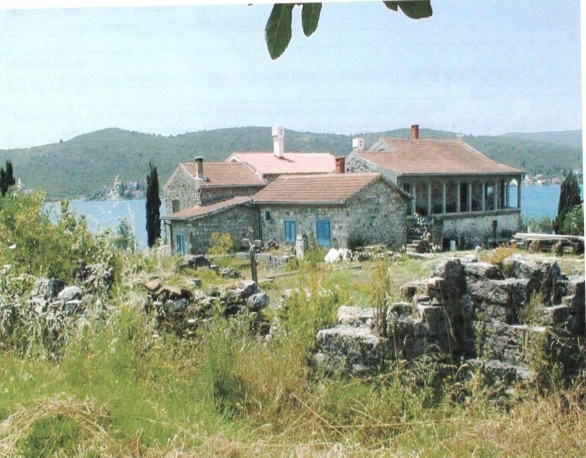 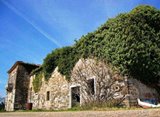 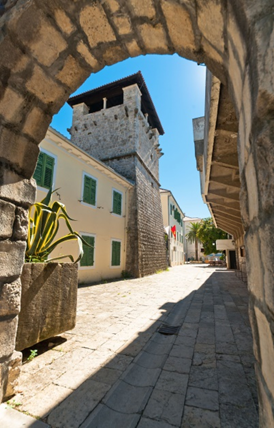 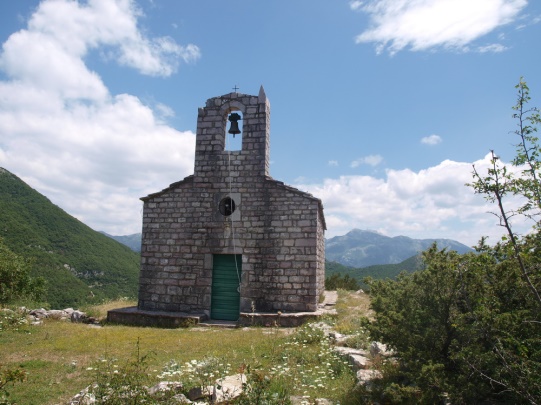 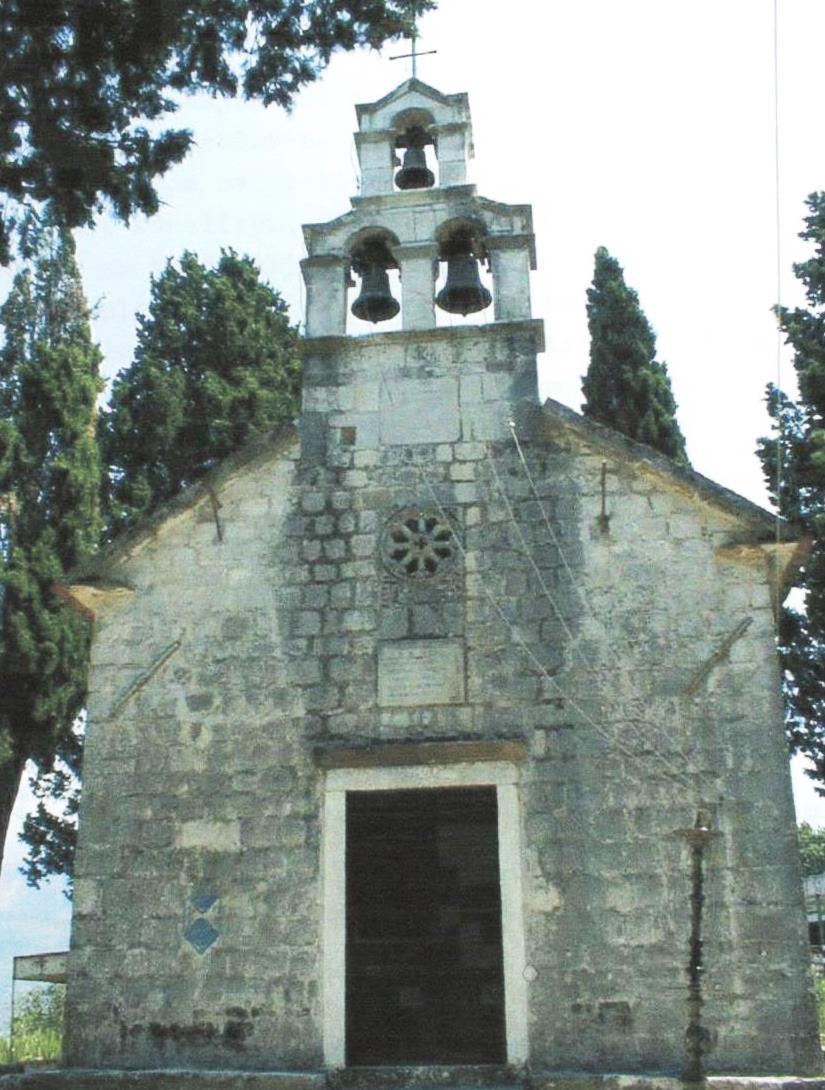 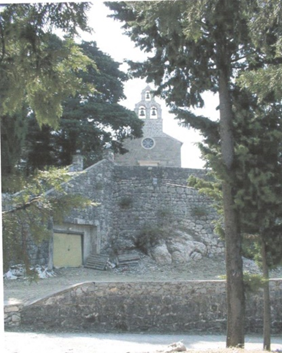 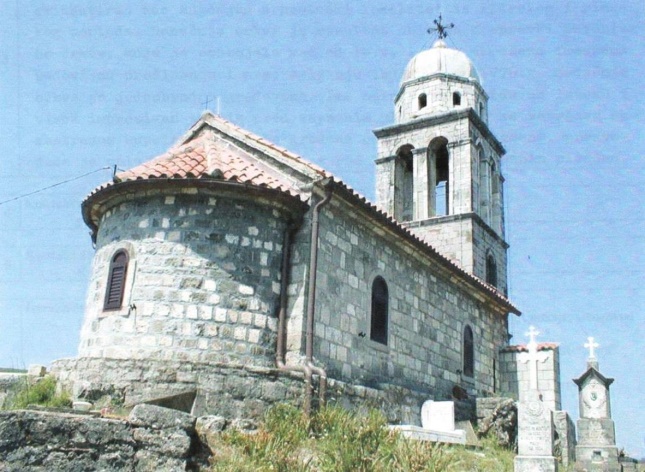 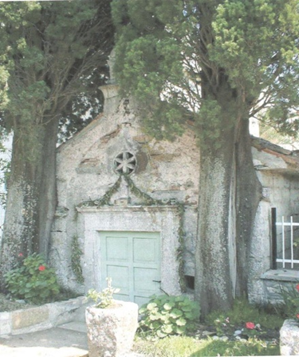 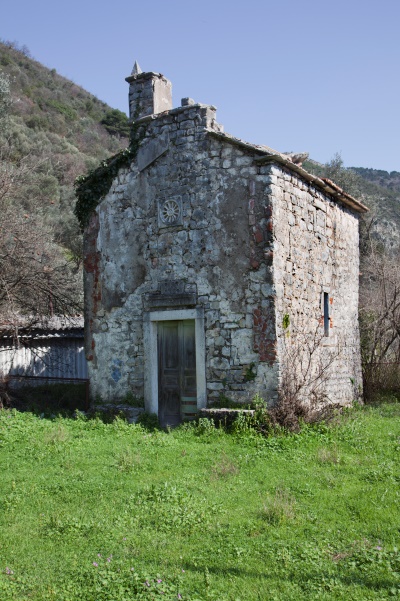 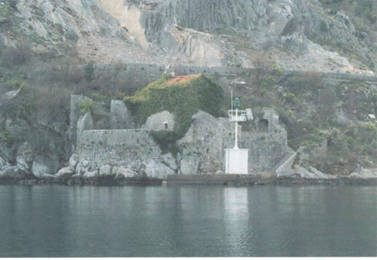 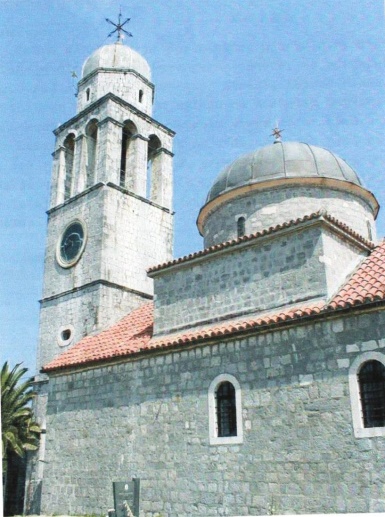 